Madarász Imre Egyesített Óvoda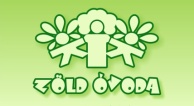 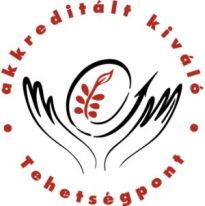 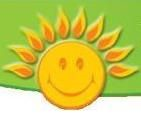 5300 Karcag, Táncsics krt. 17. 59/503-323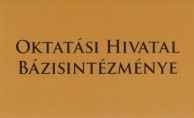 madaraszimreovi@gmail.comwww.karcagiovodak.hu OM 202329Szülői nyilatkozat óvodai ügyelet és óvodai étkezés igénybevételéről a kihirdetett veszélyhelyzet időszakáraKérem a gyermekem óvodai étkeztetésének biztosítását óvodai ügyeleti ellátás keretében. Kérem a gyermekem óvodai étkeztetésének biztosítását óvodai ügyeleti ellátás nélkül, óvodából történő elvitellel. Kérem a gyermekem óvodai étkeztetésének biztosítását óvodai ügyeleti ellátás nélkül, az étkezés biztosító szolgáltató által történő házhozszállítással. Kiszállítás címe:…………………………………………………………………………………Telefonos elérhetőség:………………………………………..Az 1, 2. és 3. pontban igényelt óvodai étkeztetést minden esetben másnapra a tagintézmény-vezetőknél kell lejelenteni telefonon, vagy interneten.Az otthonra történő kiszállítás 2020. március 23-tól lép életbe.Alulírott szülő nyilatkozom, hogy gyermekem nem szenved fertőző betegségben.Karcag, 2020. ………………………..								………………………………..									szülő aláírásaAz aláírt nyilatkozatokat interneten kell benyújtani, aki ezt nem tudja megtenni, az személyesen adhatja le az óvodában.Ez a módosított nyilatkozat 2020. április 30-tól alkalmazandó.